Wausau Child Care, Inc. 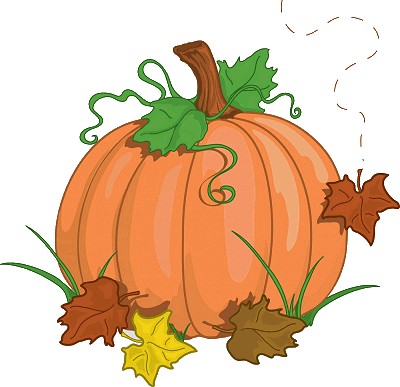 Westside, Franklin, and Cedar Creek CenterMenu for October 2nd-6th  Wausau Child Care’s Menu Meets CACFP Program Requirements1% or skim, unflavored milk is served to children ages 2 and older. Whole, unflavored milk is served to 1 year olds*All meal alternates are for children with food allergies**This institution is an equal opportunity provider.MondayOctober 2nd  TuesdayOctober 3rd  WednesdayOctober 4th  ThursdayOctober 5th      FridayOctober 6th  BreakfastToasted Oats CerealApplesaucePeach Parfait(Yogurt, Homemade Granola, Peaches)Alternate: Almond YogurtWhole Wheat Bagel w/ Cream CheesePearsPancakes w/ SyrupAlternate: Dairy-free WaffleBanana Crisp Rice CerealChef’s Choice FruitAM SnackLunchSloppy Joe on a Whole Grain BunAlternate: Chicken PattySteamed Mixed VegetablesPineapple(Under1: Pears)Chef Salad(Diced Ham, Diced Egg, Shredded Cheese, Bacon Bits, Romaine Lettuce)(Under 1: Ham, Cheese, Steamed Zucchini)Whole Grain Garlic ToastAlternate: Dairy-free BreadFresh Apple Slices(Under 2: Applesauce)Beef & Bean Burritos w/ Lettuce, Shredded Cheese, Sour Cream, Taco SauceAlternate: Diced ChickenGreen BeansMandarin Oranges(Under 1: Peaches)Oven Baked Parmesan Chicken w/ Honey MustardWhole Wheat Dinner Roll w/ ButterPeachesSteamed CarrotsMacaroni & Cheese w/ Diced HamAlternate: Macaroni Noodles w/ Dairy-free CheeseWhole Grain Breadstick w/ ButterFresh Broccoli w/ Dill DipTropical Fruit(Under 1: Peaches)SnackYogurt Cupw/ SprinklesAlternate: Almond YogurtRitz CrackersCheese SliceAlternate: Dairy-free CheeseGraham Crackers w/ Yogurt DipCheez-ItsHoney Ham Stick(Under 2: String Cheese)Alternate: Ritz Crackers/Dairy-free Cheese Applesauce PuffsAlternate: Dairy-free MuffinPM Snack